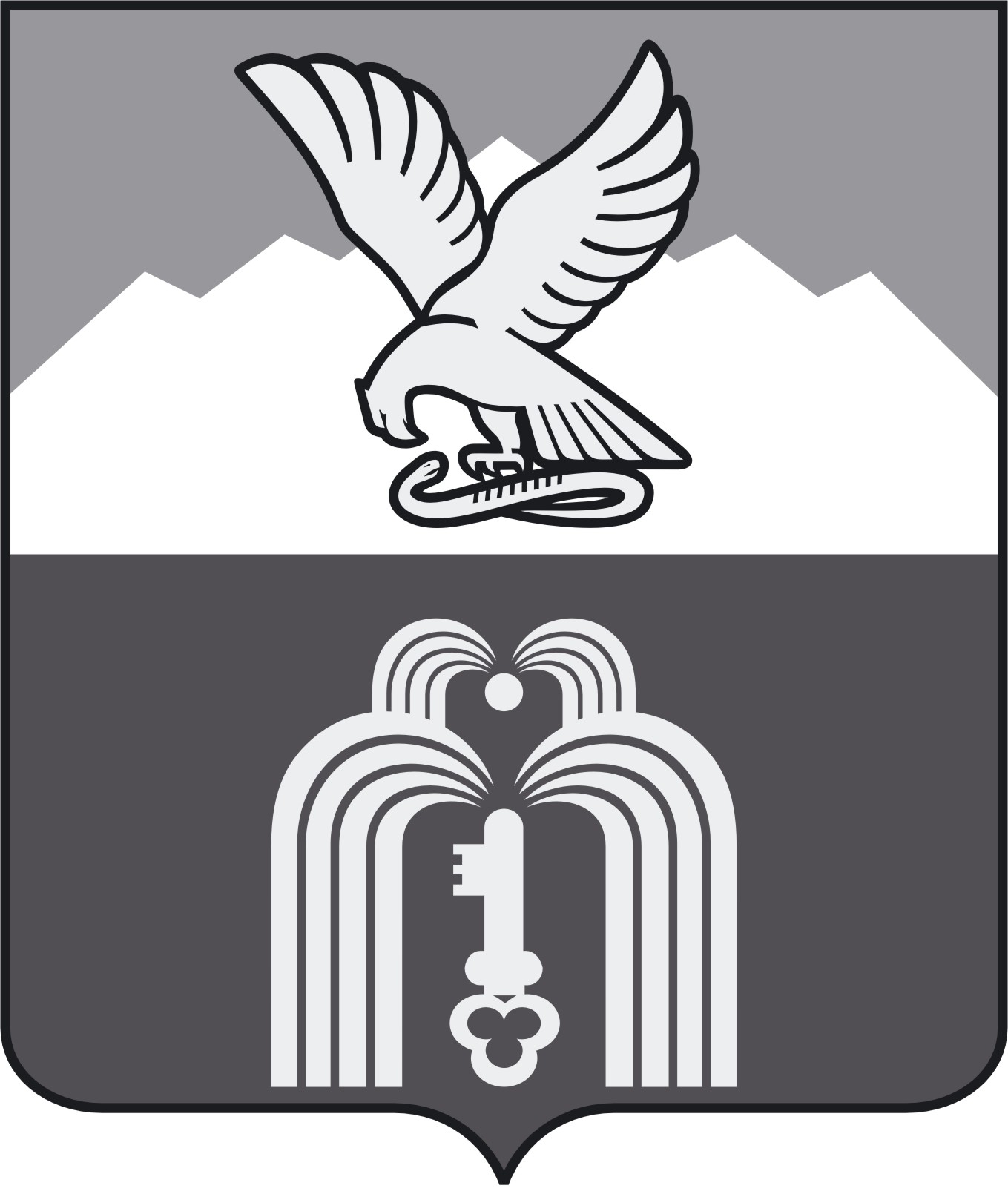 Российская ФедерацияР Е Ш Е Н И ЕДумы города ПятигорскаСтавропольского краяОб имущественной поддержке социально ориентированных некоммерческих организаций в муниципальном образовании городе-курорте Пятигорске          Руководствуясь Федеральными законами «Об общих принципах организации местного самоуправления в Российской Федерации», «О некоммерческих организациях», Уставом муниципального образования города-курорта Пятигорска, Положением об управлении и распоряжении имуществом, находящимся в собственности муниципального образования города-курорта Пятигорска,        Дума города ПятигорскаРЕШИЛА:Утвердить порядок формирования, ведения, обязательного опубликования Перечня муниципального имущества города-курорта Пятигорска, свободного от прав третьих лиц (за исключением имущественных прав некоммерческих организаций), в целях его предоставления во владение и (или) пользование социально ориентированным некоммерческим организациям согласно Приложению № 1 к настоящему решению.Утвердить порядок и условия предоставления во владение и (или) пользование на долгосрочной основе социально ориентированным некоммерческим организациям муниципального имущества города-курорта Пятигорска, включённого в Перечень муниципального имущества города-курорта Пятигорска, свободного от прав третьих лиц (за исключением имущественных прав некоммерческих организаций), согласно Приложению № 2 к настоящему решению.Контроль за исполнением настоящего решения возложить на администрацию города Пятигорска.Настоящее решение вступает в силу со дня его официального опубликования.Председатель Думы города Пятигорска                                                                    Л.В. ПохилькоГлава города Пятигорска                                                                Д.Ю. Ворошилов____________________№__________________ПОЯСНИТЕЛЬНАЯ ЗАПИСКАк проекту решения Думы города Пятигорска«Об имущественной поддержке социально ориентированных некоммерческих организаций в муниципальном образовании городе-курорте Пятигорске»Настоящий проект подготовлен во исполнение плана мероприятий, утвержденного распоряжением Правительства Ставропольского края            от 03 сентября 2021 года № 349-рп, по обеспечению поэтапного доступа негосударственных организаций, осуществляющих деятельность в социальной сфере, к бюджетным средствам, выделяемым на предоставление социальных услуг населению Ставропольского края, на 2021-2024 годы.Порядок формирования, ведения, перечня муниципального имущества города-курорта Пятигорска, свободного от прав третьих лиц (за исключением имущественных прав некоммерческих организаций) (далее - Перечень), разработан в целях его предоставления во владение и (или) пользование, в том числе на долгосрочной основе социально ориентированным некоммерческим организациям.Настоящий порядок определяет условия предоставления социально ориентированным некоммерческим организациям во владение и (или) пользование муниципального имущества, включенного в Перечень, которое может быть предоставлено социально ориентированным некоммерческим организациям во владение и (или) пользование, в том числе на долгосрочной основе.В соответствии с подпунктом 5 пункта 1 статьи 28 Устава муниципального образования города-курорта Пятигорска, принятым решением Думы города Пятигорска от 31.01.2008 № 5-26 ГД, относится к компетенции Думы города Пятигорска.Глава города Пятигорска                                                             Д.Ю. Ворошилов                                                                                                 ПРИЛОЖЕНИЕ № 1 к решению Думы города Пятигорска                                                                      от____________ №_______________             ПОРЯДОКформирования, ведения, обязательного опубликования перечня муниципального имущества города-курорта Пятигорска, свободного от прав третьих лиц (за исключением имущественных прав некоммерческих организаций), в целях его предоставления во владение и (или) пользование на долгосрочной основе социально ориентированным некоммерческим организациям1. Настоящий порядок определяет процедуру формирования, ведения, обязательного опубликования перечня муниципального имущества           города-курорта Пятигорска, свободного от прав третьих лиц (за исключением имущественных прав некоммерческих организаций) (далее - Перечень), в целях его предоставления во владение и (или) пользование на долгосрочной основе социально ориентированным некоммерческим организациям.2. В Перечень включаются здания, строения, сооружения, нежилые помещения, находящиеся в муниципальной собственности города-курорта Пятигорска, которые могут быть предоставлены социально ориентированным некоммерческим организациям во владение и (или) в пользование, в том числе на долгосрочной основе (далее – Объект), при наличии следующих условий:1) объект свободен от прав третьих лиц (за исключением имущественных прав некоммерческих организаций);2)  в отношении Объекта не принято решение о предоставлении его иным лицам;3) объект не включён в прогнозный план (программу) приватизации муниципального имущества;4) объект не включён в перечень муниципального имущества, необходимого для реализации мер по имущественной поддержке субъектов малого и среднего предпринимательства и организаций, образующих инфраструктуру поддержки субъектов малого и среднего предпринимательства в городе-курорте Пятигорске;5) объект не признан аварийным и подлежащим сносу или реконструкции;6) объект не является объектом незавершенного строительства;7) в отношении Объекта, являющегося частью здания или частью нежилого помещения, осуществлен государственный кадастровый учёт по правилам Федерального закона от 24 июля 2007 года № 221-ФЗ «О кадастровой деятельности», подлежащего государственной регистрации в соответствии с Федеральным законом от 13 июля 2015 года № 218-ФЗ «О государственной регистрации недвижимости», осуществлена государственная регистрация в порядке, установленном Федеральным законом от 13 июля 2015 года № 218-ФЗ «О государственной регистрации недвижимости».3. Муниципальное учреждение «Управление имущественных отношений администрации города Пятигорска» (далее – Уполномоченный орган) формирует Перечень на основании данных Реестра муниципальной собственности города-курорта Пятигорска, который утверждается постановлением администрации города Пятигорска.4. Перечень содержит следующие сведения о включенном в него Объекте:1) адрес Объекта;2) кадастровый номер Объекта;3) общая площадь Объекта;4) номер этажа, на котором расположен Объект – для нежилого помещения;5) сведения о наличии имущественных прав некоммерческой организации  в отношении Объекта:вид прав;срок действия;сведения о лицах, в пользу которых установлены права. Полное наименование некоммерческой организации,  адрес (место нахождения) постоянно действующего органа, основной государственный регистрационный номер и идентификационный номер налогоплательщика.5. Объект исключается из Перечня в следующих случаях:1) прекращение права муниципальной собственности города-курорта Пятигорска на Объект;2) гибели или уничтожения Объекта, невозможности использования Объекта ввиду его неудовлетворительного технического состояния, представляющего угрозу жизни и здоровью людей при наличии заключения специализированной организации;3) невостребованности Объекта для использования социально ориентированными некоммерческими организациями в течение одного года со дня включения объекта в Перечень либо в течение одного месяца со дня прекращения договорных отношений с указанными лицами.Объект исключается из Перечня в месячный срок со дня получения уполномоченным органом информации, указанной в подпунктах 1-3 пункта 5 настоящего Порядка.6. Объект, включенный в Перечень, не подлежит отчуждению в частную собственность, в том числе в собственность некоммерческих организаций, в пользовании которых находится этот Объект.7. Перечень подлежит обязательному опубликованию в газете «Пятигорская правда», а также размещается уполномоченным органом в информационно - телекоммуникационной сети Интернет на официальном сайте муниципального образования города-курорта Пятигорска по адресу: www. pyatigorsk.org.,  не позднее 7 рабочих дней со дня утверждения. 8. Изменения сведений  в Перечень вносятся на основании постановления администрации города Пятигорска не позднее 7 рабочих дней со дня вступления в силу такого акта. Управляющий делами Думы города Пятигорска                                                                Е.В.МихалеваПРИЛОЖЕНИЕ № 2 к решению Думы города Пятигорска                                                                      от____________ №_______________             ПОРЯДОКи условия предоставления во владение и (или) пользование на долгосрочной основе социально ориентированным некоммерческим организациям муниципального имущества города-курорта Пятигорска, включенного в Перечень муниципального имущества, свободного от прав третьих лиц (за исключением имущественных прав некоммерческих организаций)1. Настоящий порядок определяет условия предоставления социально ориентированным некоммерческим организациям во владение и (или) пользование муниципального имущества, включенного в Перечень муниципального имущества города-курорта Пятигорска, свободного от прав третьих лиц (за исключением имущественных прав некоммерческих организаций), которое может быть предоставлено социально ориентированным некоммерческим организациям во владение и (или) пользование,  в том числе на долгосрочной основе (далее – Перечень).2. Действие настоящего Порядка распространяется на предоставление объектов муниципального имущества, включенных в Перечень (далее - Объекты). 3. Объект предоставляется социально ориентированной некоммерческой организации во владение и (или) пользование на следующих условиях:1) Объект предоставляется в аренду или безвозмездное пользование на срок 2 года;2) Объект предоставляется в безвозмездное пользование социально ориентированной некоммерческой организации, кроме государственного или муниципального учреждения, в порядке, предусмотренном Федеральным законом от 26 июля 2006 года № 135-ФЗ «О защите конкуренции», при условии осуществления ею в соответствии с учредительными документами деятельности по одному или нескольким видам, предусмотренным пунктами 1 и 2 статьи 31.1 Федерального закона от 12 января 1996 года № 7-ФЗ «О некоммерческих организациях», Закона Ставропольского края от 10 октября 2013 года № 80-КЗ «О государственной поддержке социально ориентированных некоммерческих организаций в Ставропольском крае» в течение не менее пяти лет до подачи указанной организацией заявления о предоставлении Объекта в безвозмездное пользование;3) Объект предоставляется в аренду (в том числе по льготным ставкам арендной платы за пользование таким имуществом) социально ориентированной некоммерческой организации, кроме государственного или муниципального учреждения, в порядке, предусмотренном Федеральным законом от 26 июля 2006 года № 135-ФЗ «О защите конкуренции», при условии осуществления ею в соответствии с учредительными документами деятельности по одному или нескольким видам, предусмотренным пунктами 1 и 2 статьи 31.1 Федерального закона от 12 января 1996 года № 7-ФЗ «О некоммерческих организациях», Закона Ставропольского края от 10 октября 2013 года № 80-КЗ «О государственной поддержке социально ориентированных некоммерческих организаций в Ставропольском крае» в течение не менее одного года до подачи указанной организацией заявления о предоставлении Объекта в аренду;4) Объект должен использоваться только по целевому назначению для осуществления одного или нескольких видов деятельности, предусмотренных пунктами 1 и 2 статьи 31.1 Федерального закона от 12 января 1996 года № 7-ФЗ «О некоммерческих организациях», Закона Ставропольского края от 10 октября 2013 года № 80-КЗ «О государственной поддержке социально ориентированных некоммерческих организаций в Ставропольском крае,  и указываемых в договоре аренды или безвозмездного пользования Объекта;5) размер арендной платы по договору аренды Объекта устанавливается в рублях в соответствии с Правилами определения размера арендной платы за использование муниципального имущества, утвержденными решением Думы города Пятигорска Ставропольского края от 23 декабря 2014 года № 47-50 РД;6) запрет продажи Объекта, передачи прав и обязанностей по договору другому лицу, передачи прав по договору в залог и внесения их в уставный капитал хозяйственных обществ, предоставления Объекта в аренду или безвозмездное пользование;7) социально ориентированная некоммерческая организация, которой Объект предоставлен в аренду или безвозмездное пользование, вправе отказаться от договора аренды или безвозмездного пользования Объекта, уведомив об этом муниципальное учреждение «Управление имущественных отношений администрации города Пятигорска» (далее – уполномоченный орган) за один месяц;8) отсутствие факта нахождения социально ориентированной некоммерческой организации в процессе ликвидации, а также отсутствие решения арбитражного суда о признании её банкротом и об открытии конкурсного производства на дату принятия решения о предоставлении Объекта в аренду или безвозмездное пользование;9) отсутствие на первое число месяца, в котором подается заявление о предоставлении в аренду или безвозмездное пользование Объекта, у социально ориентированной некоммерческой организации задолженностей по налогам и сборам, иным предусмотренным законодательством Российской Федерации обязательным платежам. 4. Заключение    договоров    безвозмездного   пользования   муниципальным Объектами без проведения конкурсов и аукционов, в случаях, предусмотренных Федеральным  законом  от 26 июля 2006 года № 135-ФЗ "О  защите  конкуренции", осуществляется на основании соответствующих  решений  Думы  города Пятигорска.5. Заявление некоммерческой организации, соответствующей требованиям, установленным подпунктом 2 пункта 3 настоящего Порядка,  о предоставлении Объекта в безвозмездное пользование, направляется в Уполномоченный орган.6. Уполномоченным органом при условии осуществления некоммерческой организацией в соответствии с учредительными документами видов деятельности, предусмотренными пунктами 1 и 2 статьи 31.1 Федерального закона от 12 января 1996 года № 7-ФЗ «О некоммерческих организациях», Закона Ставропольского края от 10 октября 2013 года № 80-КЗ «О государственной поддержке социально ориентированных некоммерческих организаций в Ставропольском крае», осуществляет подготовку соответствующего проекта решения Думы города Пятигорска,  и вносит его в установленном регламентом Думы города Пятигорска порядке.7. Заключение договора безвозмездного пользования Объектом производится уполномоченным органом на основании принятого Думой города Пятигорска решения в течение 10 рабочих дней с момента его вступления в силу.8. Организацию проведения аукциона на предоставление в аренду некоммерческой организации Объектов осуществляет уполномоченный орган в течение 60 календарных дней со дня освобождения некоммерческой организацией Объекта в связи с прекращением права владения и (или) пользования таким имуществом или принятия правового акта об утверждении перечня или о включении Объекта в утвержденный перечень, если такой Объект на момент принятия указанного правового акта не предоставлено во владение и (или) пользование некоммерческой организации.9. Аукцион на право заключения договоров аренды проводится в порядке, установленном приказом Федеральной антимонопольной службы Российской Федерации от 10 февраля 2010 года №67 «О порядке проведения конкурсов или аукционов на право заключения договоров аренды, договоров безвозмездного пользования, договоров доверительного управления имуществом, иных договоров, предусматривающих переход прав в отношении государственного или муниципального имущества, и перечне видов имущества, в отношении которого заключение указанных договоров может осуществляться путем проведения торгов в форме конкурса» (далее – Приказ № 67).  10. Извещение о проведении аукциона на право заключения договоров размещается уполномоченным органом – организатором аукциона на официальном сайте Российской Федерации в информационно-телекоммуникационной сети "Интернет" для размещения информации о проведении торгов, определенном Правительством Российской Федерации (далее - официальный сайт торгов) не менее чем за 20 дней до дня окончания подачи заявок на участие в конкурсе.11. Извещение о проведении аукциона должно содержать следующие сведения:1) наименование, место нахождения, почтовый адрес, адрес электронной почты и номер контактного телефона организатора конкурса;2) место расположения, описание и технические характеристики Объектов, права на которые передаются по договору, в том числе площадь помещения, здания, строения или сооружения в случае передачи прав на соответствующее недвижимое имущество;3) начальная (минимальная) цена договора (цена лота) с указанием при необходимости начальной (минимальной) цены договора (цены лота) за единицу площади Объектов, права на которое передаются по договору, в размере ежегодного платежа за право владения или пользования указанным  Объектом;4) срок действия договора;5) срок, место и порядок предоставления аукционной документации, электронный адрес сайта в сети "Интернет", на котором размещена аукционная документация;6) целевое назначение Объекта, права на которое передаются по договору;7) требование о внесении задатка, а также размер задатка;8) срок, в течение которого организатор аукциона вправе отказаться от проведения аукциона;9) указание на то, что участниками аукциона могут являться только некоммерческие социально ориентированные организации, соответствующей требованиям подпункта 3 пункта 3 настоящего Порядка.12. Аукционная документация разрабатывается и утверждается организатором аукциона - уполномоченным органом в порядке, установленном Приказом №67. 13. Прием заявок на участие, определение участников и проведение аукциона, осуществляется в порядке, установленном Приказом №67.14. Договоры аренды Объектов по итогам аукциона заключаются не ранее чем через десять дней со дня размещения информации о результатах аукциона на официальном сайте торгов.15. Контроль за использованием Объектов и поступлением платежей по арендной плате осуществляются уполномоченным органом.16. По истечении срока действия договора безвозмездного пользования или договора аренды некоммерческая организация обязана возвратить уполномоченному органу Объект по акту приема-передачи.Управляющий делами Думы города Пятигорска                                                                Е.В.МихалеваРазработчик проекта: МУ «Управление имущественных отношений администрации города Пятигорска»Адрес: 357500, Ставропольский край, г. Пятигорск,                                                   пл. Ленина, 2, каб. 617Адрес электронной почты: muuiogpyatigorsk@yandex.ruКонтактный телефон: 8 (8793) 39-48-25, факс 8 (8793) 33-73-99Срок приема заключения: с 10.02.2022 г. по 21.02.2022 г.  ПРОЕКТ